Publicado en Ciudad de México el 23/08/2018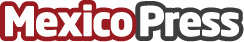 Riverbed, potenciador de negocioRiverbed mantiene el liderazgo en la industria con la Plataforma de rendimiento digital unificada e integrada de Riverbed™Datos de contacto:Flor CarrenoAgencia de Relaciones Públicas56152196Nota de prensa publicada en: https://www.mexicopress.com.mx/riverbed-potenciador-de-negocio_1 Categorías: Emprendedores E-Commerce Recursos humanos Ciudad de México http://www.mexicopress.com.mx